           ТЕРРИТОРИАЛЬНАЯ	                                 БАШҠОРТОСТАН РЕСПУБЛИКАҺЫ ИЗБИРАТЕЛЬНАЯ КОМИССИЯ                                                 СТӘРЛЕБАШ РАЙОНЫ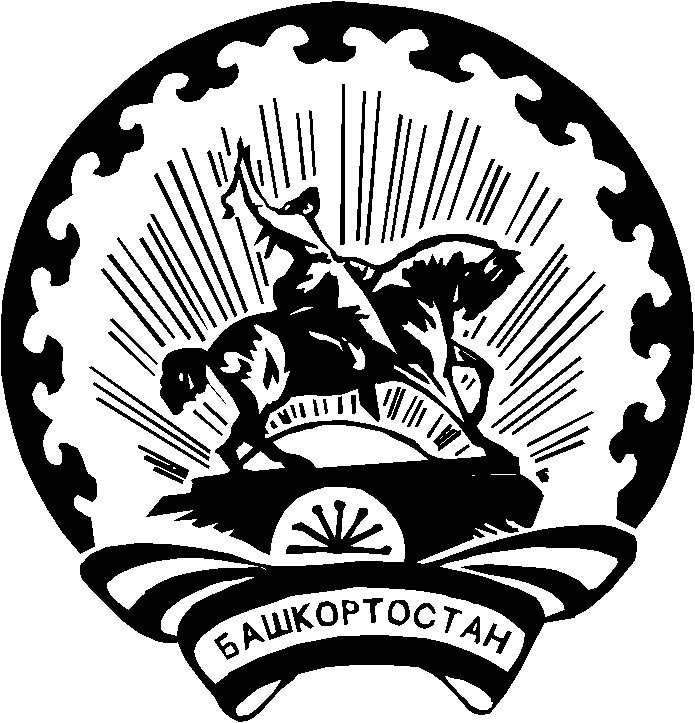  МУНИЦИПАЛЬНОГО РАЙОНА                                                 МУНИЦИПАЛЬ РАЙОН       СТЕРЛИБАШЕВСКИЙ РАЙОН                                                        ТЕРРИТОРИАЛЬ     РЕСПУБЛИКИ БАШКОРТОСТАН                                           ҺАЙЛАУ КОМИССИЯҺЫ                               Р Е Ш Е Н И Ес. СтерлибашевоОб аннулировании регистрации кандидата в депутаты Совета сельского поселения  Яшергановский    сельсовет муниципального района Стерлибашевский район Республики Башкортостан двадцать девятого созыва по одномандатному избирательному округу №6 Насретдинова Рафиса Наркисовича, выдвинутого в порядке самовыдвиженияНа основании личного заявления Насретдинова Рафиса Наркисовича, зарегистрированного кандидатом в депутаты Совета сельского поселения Яшергановский  сельсовет муниципального района Стерлибашевский район Республики Башкортостан двадцать девятого созыва по одномандатному избирательному округу №6 о снятии своей кандидатуры, поступившего в территориальную избирательную комиссию муниципального района Стерлибашевский район Республики Башкортостан 28 июля 2023 года, руководствуясь частью 1 статьи 56, частью 2 статьи 92 Кодекса Республики Башкортостан о выборах, территориальная избирательная комиссия муниципального района Стерлибашевский район Республики Башкортостан, на которую постановлением Центральной избирательной комиссии Республики Башкортостан от 17 мая 2023 года №20/123-7 возложены полномочия по подготовке и проведению выборов депутатов Советов сельских поселений муниципального района Стерлибашевский район Республики Башкортостан, решила:1.Аннулировать регистрацию Насретдинова Рафиса Наркисовича, зарегистрированного кандидатом в депутаты Совета сельского поселения Яшергановский   сельсовет муниципального района Стерлибашевский район Республики Башкортостан двадцать девятого созыва по одномандатному избирательному округу №6 выдвинутого в порядке самовыдвижения.2.Настоящее решение довести до сведения избирателей посредством размещения на официальном сайте муниципального района Стерлибашевский район Республики Башкортостан.Председатель							                      Р.А. ГалиевСекретарь								         И.Ф. Нигматуллина02 августа 2023 года№ 76/41-5